				15. svibanj - Međunarodni dan obitelji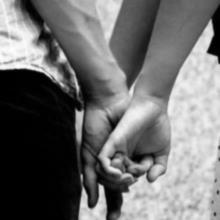 Međunarodni dan obitelji proglasili su Ujedinjeni narodi 1989. godine, a s ciljem da se naglasi važnost obitelji kao osnovnog elementa svakog društva. U svijetu je prvi put obilježen 15.05.1994. godine pod sloganom "Da obiteljski dan ne čine stvari nego srdačni odnosi roditelja i djece“.Svake godine se raznim događanjima obilježava ovaj dan čime se prisjećamo, da je obitelj temelj današnjeg društva, da se iz obitelji i obiteljskog okruženja stvaraju ljudi sa svojim karakterom, stavovima, vjerovanjima koji grade neki budući svijet.

U današnje vrijeme, kada obitelj vrlo često nema ni vremena ni uvjeta da se razvija u zajedništvu i toleranciji, jako je važno osvijestiti si koliko je obitelj važna, koliko su nam važni naši roditelji, braća, sestre, djeca, bake, djedovi... Svi su oni dio svakog pojedinog ljudskog bića, svi su oni važni u razvoju osobnosti pojedinca, te što kvalitetniju, tolerantniju, povezaniju obitelj imamo, veće su šanse da ćemo odgojiti i kvalitetnije, tolerantnije i povezanije društvo.Što je obitelj?Antropolozi, sociolozi, pravnici i drugi stručnjaci već stoljećima daju razne definicije obitelji. Sve bi ih se moglo svesti na jednu: Obitelj je osnovna društvena grupa koja se obično sastoji od dvoje roditelja i njihove djece, odnosno od dvoje ili više osoba koje dijele zajedničke vrijednosti i ciljeve te se obvezuju na dugoročnu odgovornost jedni prema drugima. Članovi obitelji mogu, ali i ne moraju dijeliti zajedničke pretke, što znači da se zajedništvo i predanost između ljudi koji čine obitelj temelji na biološkim, ali i ekonomsko-društveno-emotivnim faktorima i potrebama.Što obitelj znači meni?
 
Bez obzira na sve definicije svijeta, obitelj zapravo definiramo mi sami. Bez obzira što smatrali obitelji, ona se uvijek sastoji od dvije stvari: uspomena i bezgranične ljubavi. Uspomene mogu izblijedjeti s vremenom, ali kroz obitelj prenosimo ih dalje čime one ostaju žive zauvijek i ostavljaju trajni usmeni zapis tko smo bili za života i koga smo voljeli.Ljubav u obitelji je beskrajna, jer u osnovi pobjeđuje smrt. To je nešto toliko snažno da čak i kada voljena osoba umre i dalje je osjećamo uz sebe i toplinu njezine ljubavi.Sad je vrijeme da i mi podijelimo sa svojom obitelji što nam znači i da budemo zahvalni što je svaki dan imamo uz sebe. Obitelj je suosjećajna, zabavna, pouzdana, jedinstvena, sposobna praštati, iskrena, zaštitnička, prijateljska, konstantna... Članovi obitelji ne moraju vam nužno biti krvno srodstvo, to su ljudi koji vam pružaju potporu, sigurnost, nježnost, ljudi u koje imate povjerenja i koji vas bezuvjetno vole.Mladić odraste tri godine prije nego  što to misle njegovi roditelji, i otprilike dvije godine poslije nego što si to misli on sam.Lewis B. HersheyPred ispruženim ručicama, bake zaboravljaju na reumatizam do sutradan.Julie JonesSamo je jedan način da odgojite dijete i stavite ga na pravi put, a taj je da i sami idete njime.Abraham LincolnDaj mi sina, Gospode, koji će biti dovoljno snažan da zna kad bude slab, i dovoljno hrabar da prizna kad ga bude strah; koji će biti ponosan i nesalomljiv u poštenom porazu te ponizan i nježan u pobjedi.Douglas MacArthurPrije nego sam se oženio imao sam šest teorija kako odgajati djecu. Sad imam šestero djece i nijednu teoriju.Johnn Wilmot Rochester Dajte djetetu više slobode: nek’ trči, skače, bude opušteno, nek’ se igra i zabavlja, i nikad ne bude na miru.Jean-Jacques Rousseau Mala djeca pritišću naručje, a velika srce.Ruska mudrostSvi su ljudi nekad bili djeca, ali se samo neki toga sjećaju.Antoine de Saint-ExuperySvako dijete donosi nam poruku da Bog još uvijek nije digao ruke od čovjeka.Rabindranath TagoreSamo ja smijem kažnjavati svoje dijete, jer kažnjavati može samo onaj tko voli.Rabindranath Tagore Dijete će se uz vas vezati ako ga poštujete i ako ste nježni, ne ako vas se boji.Publije TerencijeDjeca nikad ne vole slušati starije, iako ih uvijek oponašaju.Jantes BaldwinDjeca se čude svemu, odrasli ničemu.Bugarska poslovicaDijete je knjiga iz koje čitamo i u koju pišemo.Peter RoseggerKorijenje odgoja je gorko, ali su njegovi plodovi slatki.AristotelUvijek misliš da ćeš se prestati brinuti za kći kada navrši dvadeset prvu. Ali, ni kad ih navrši četrdeset pet, briga neće prestati.Pam BrownPuno prije nego se majka prestane brinuti za dijete, ono se već potajno brine za nju.Pam BrownPametni ljudi dopuštaju svojoj djeci da ponekad i pogriješe.Mahatma Gandhi: O nebu i majci nikad ne govorimo dovoljno dobro.Indijska poslovicaMajčina ljubav je gorivo koje omogućava da obična ljudska bića ostvare nemoguće. Merion C. GaretiČovječanstvo duguje djetetu sve najbolje što može dati.
Deklaracija o pravima djeteta


Majka je odgojni sustav u jednoj riječi.
Napoleon


Ništa značajnije ne može učiniti otac za svoju djecu, nego to da voli njihovu majku.Jean-Jacques Rousseau

Napusti loše običaje makar pripadali tvojim očevima i pradjedovima.
Prigrli dobre običaje makar ih zaveli i tvoji neprijatelji.
Tibetanska poslovica